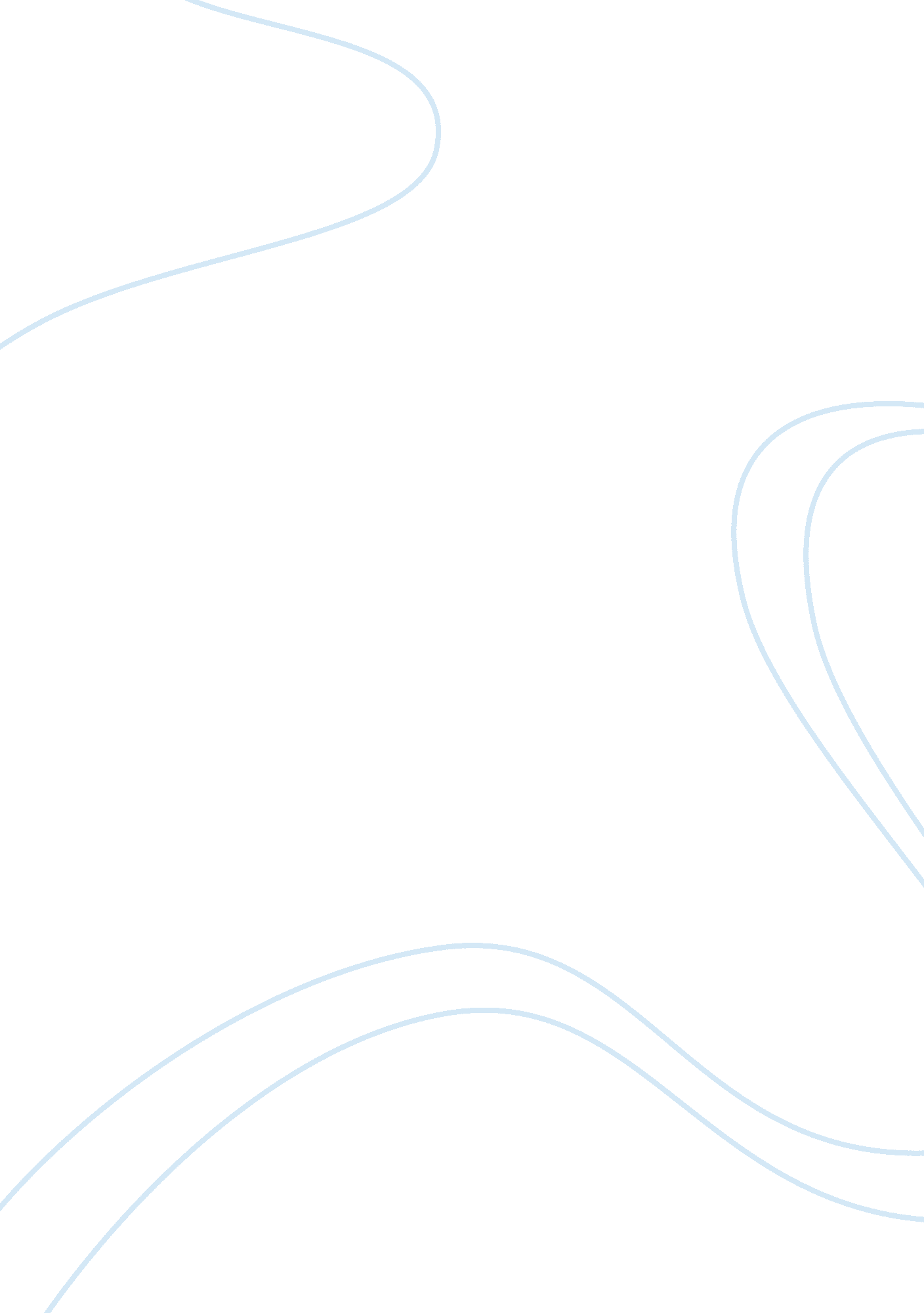 Example of diffraction and interference of light wave: lab reportFinance, Investment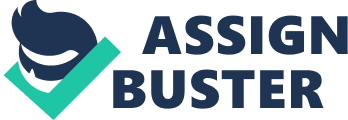 Abstract The objective of this experiment is examination of diffraction and interference of visible light when it is passed across narrow double and single slits. In order to do so, the diffraction patterns of light will be investigated through collection of pertinent data relating to the distance between pattern’s centres and maxima. Of particular interest in this experiment is the varying intensity of light and respective positions on the display screen as ascertained trough measurement and calculation of width and separation distances for respective patterns. The experiment concludes by highlighting the wave attributes of visible light as manifested in diffraction when passed through a sufficiently narrow slit as compared to its wavelength. Introduction Light wave is classified as an electromagnetic signal and is capable of exhibiting a typical wave phenomenon when subjected to proper circumstances. Such phenomena comprise of destructive and constructive interference. The visible light’s wavelength varies between 400 and 750nm and presents a scale for display of wave-like effects appearance. For example, in this experiment, a broad beam of light is passed through narrow slits as compared to light’s wavelength. The effect of this depicts the wave properties of light as manifested in diffraction pattern displayed on the screen. Description of the Experiment The wave nature of light can be demonstrated through diffraction and interference. Diffraction is the spreading of light at openings and edges while interference is the process by which light waves travelling in same medium combines to produce a new wave. The laser light is diffracted as they pass through the slits. Therefore, the light waves spread out and interact with other wave forms. This process results into either constructive or destructive interference. Constructive interference is seen as bright patterns on the screen while the dark fringes are as a result of destructive interference. Double slit Double slit arrangement 
For slit separation d, the condition for constructive interference satisfies the equation dsinӨ= mλ 
Where d = slit separation, m = 0, 1, 2, 3 , and λ = wavelength of light The constructive interference occurs when the path difference is whole number wavelength But tan Ө = sin Ө for small Ө 
Therefore equation dsinӨ= mλ can be written as; 
mλ= dYL 
Where Y is the distance from the center of the interference to the mth maximum and L is the distance between the slits and the screen Single slit Single slit arrangement 
The slit separation d in equation mλ= dYL is replaced with slit width a. The equation becomes; 
mλ= aYL 
Where m = 1, 2, 3 Materials - Slit patterns 
- Screen 
- Laser light 
- Metric ruler Procedure Double-slit interference: Determination of laser wavelength 
Using pattern D on the diffraction plate, double slit experiment was set up. The laser was placed right behind the plate and used to see interference pattern, which was placed at approximately 2 meters from the plate. The distance from pattern’s centre and the second maximum (m= 2) was measured. Double-slit interference: determination of slit separation The results from Part 1a were used to determine slit separation for pattern E. With the set-up as in Part 1a, the qualitative differences were recorded and distance between fourth intensity maximum and centre of pattern was measured. Out of this distance, the slit separation, d was calculated. Single slit diffraction The diffraction plate was left in the same distance from the observation screen, pattern A was moved in front of the laser. The diffraction pattern was observed, and distance between two symmetric minima were measured and divided by two. Using equation mλ= aYL the slit width was calculated. Double-slit interference: Determination of slit widths In the double-slit interference set-up, pattern D was used. In the formed interferences, a “ hole” represents a missing order of interference. From the distance between the missing order and the maximum of zeroth order, slit width was calculated. The same procedure was repeated for pattern E. Diffraction Grating In front of the laser, a diffraction grating was place and diffraction patter observed. Of particular interest in this set-up was the distance between the first maximum and the slits, from which slit separation, d was calculated. Data and results Double-slit interference: Determination of laser wavelength 
The distance from the slit to the the screen was measured using metric ruler. This distance was found to be 100. 0cm. The distance was converted to millimetres. 
L= 1000mm±0. 1mm 
The distance from center of interference the pattern to the second maximum (m= 2) was measured using metric ruler. The distance was 1. 00cm. 
Y= 10mm±0. 1mm 
The equation mλ= dYL was used to calculate the wavelength of the laser light by replacing m, Y, d and L with 2, 10, 0. 125 and 1000 respectively. 
mλ= dYL ⇒2λ=(0. 125)101000 
2λ= 0. 00125 ⟹λ= 6. 25×10-4 mm 
The wavelength of the laser light λ= 625nm The relative uncertainty in wavelength λ equals the sum of relative uncertainties in d, Y, and L δλλ= δdd+δyY+δLL 
δλ6. 25×10-4mm= 0. 01mm0. 125mm+0. 1mm10. 00mm+0. 1mm1000. 00mm 
δλ6. 25×10-4mm= 0. 08mm+0. 01mm+(1×10-4mm) 
δλ= 0. 0901(6. 25×10-4)⇒5. 6×10-5mm 
λ= 6. 25×10-4±5. 6×10-5 mm 
λ= 625±56nm Double-slit interference: determination of slit separation The distance from the centre of interference pattern to fourth maximum (m= 4) was measured using metric ruler. The distance was 1. 10cm 
Y= 11. 00mm±0. 1mm 
The equation the equation mλ= dYL was used to calculate the slit separation. 
46. 25×10-4= d111000 ⟹0. 0025= d. 0. 011 
Slit separation d= 0. 227mm The relative uncertainty in wavelength λ equals the sum of the relative uncertainties in d, Y, and L. δλλ= δdd+δyY+δLL 
5. 6×10-5mm6. 25×10-4mm= δd0. 227mm+0. 1mm11mm+0. 1mm1000. 00mm 
0. 0896nm= δd0. 227mm+0. 009mm+(1×10-4mm) 
δλ= 0. 0901(6. 25×10-4)⇒5. 6×10-5nm 
0. 0805(0. 227mm)= δd 
δd= 0. 018mm 
d= 0. 227±0. 018mm Single slit diffraction The distances between two symmetric minima for pattern A and pattern C were measured using a metric ruler. These distances were divided by 2. The resulting distances were 2cm and 0. 5cm for pattern A and pattern B respectively. Pattern A Y= 20. 00mm±0. 1mm Pattern C Y= 5. 00mm±0. 1mm 
The Equation λ= amYL was used to calculate slit width for pattern A and pattern C. Pattern A 6. 25×10-4mm= a20. 00mm1000mm ⟹a= 0. 03125mm Pattern C 6. 25×10-4mm= a5. 0mm1000mm ∴a= 0. 125mm Uncertainty in wavelength λ equals the sum of relative uncertainties of d, Y and L. Pattern A 
δλλ= δdd+δyY+δLL 
δa0. 03125mm= 5. 6×10-5mm6. 25×10-4mm+0. 1mm100. 00mm+0. 1mm20. 00mm 
= 8. 96×10-10nm+1×10-4mm+0. 005mm 
δa0. 03125mm= 0. 051mm 
δa= 1. 59×10-4mm ∴a= 0. 03125±1. 59×10-4mm Pattern C δa0. 125mm= δλλ+δLL+δyy 
δa0. 0125mm= 5. 6×10-5mm6. 25×10-4mm+0. 1mm1000. 00mm+0. 1mm500. 00mm 
δa= 0. 0025mm ∴a= 0. 125±0. 0025mm The calculated values for slit widths were compared to given values of slit widths by finding the percentage errors. Pattern A 
Calculated slit width a= 0. 03125mm 
Calculated value a= 0. 04mm 
% Error = 
21. 875% Pattern C Calculated slit width a= 0. 0125mm 
Given slit width a= 0. 016m 
% Error = 
21. 875% Double-slit interference: Determination of slit widths The distances from the center of the 0th order to the fist minimum (m= 1) for pattern D and Pattern E were measured using metric ruler. The distances were 1. 5cm and 1. 8cm for pattern D and Pattern E respectively. Pattern D Y= 15. 00mm±0. 1mm Pattern E Y= 18. 00mm±0. 1mm 
The equationλ= amYL was used to calculate the slit width Pattern D λ= aYL ⟹6. 25×10-4= a151000⟹a= 0. 04167mm Pattern E λ= aYL ⟹6. 25×10-4= a181000⟹a= 0. 0347mm Uncertainty in wavelength λ equals the sum of relative uncertainties of d, Y and L. Pattern D 
δλλ= δdd+δyy+δLL 
δa0. 04167mm= 5. 6×10-5mm6. 25×10-4mm+0. 1mm1000. 00mm+0. 1mm15. 00mm 
δa0. 04167mm= 8. 96×10-10mm+1×10-4mm+0. 00667mm 
δa0. 04167mm= 0. 00876mm 
δa= 2. 82×10-4mm ∴a= 0. 04167±2. 82×10-4mm Pattern E δa0. 0347mm= 8. 96×10-10mm+1×10-4mm+0. 1mm18mm 
δa= 1. 96×10-4 ∴a= 0. 0347±1. 96×10-4mm 
The calculated values of slit widths were compared with the given slit width of a= 0. 04mm Pattern D Calculated slit width d = 0. 04167mm 
Given slit width d = 0. 04 mm 
% Error = 
4. 175% Pattern E Calculated slit width Y= 0. 0347 
Measured slit width Y = 0. 04 mm 
% Error = 
0. 53% 
Diffraction Grating 
The distances from the center of interference to the first maxima (m= 1) was found to be 9. 00cm while the distance from the grating to the screen was 20. 00cm 
Y= 90. 00mm±0. 1mm 
L= 200. 00mm±0. 1mm 
The equationmλ= dYL was used to find the slit separation 
16. 25×10-4= d90200 ∴d= 0. 0014mm Uncertainty in wavelength λ equals the sum of relative uncertainties of d, Y and L. Pattern D 
δλλ= δdd+δyy+δLL 
5. 6×10-5mm6. 25×10-4mm= δd0. 0014mm+0. 1mm90mm+0. 1mm200mm 
8. 96×10-10mm= δd0. 0014mm+0. 0011mm+5×10-4mm 
δd= 2. 25×10-6mm The dispersing power of the diffraction grating was found by getting the reciprocal of slit separation d. = 1d= 10. 0014mm= 714. 29 slits/mm Analysis and Conclusion In case of the single slit experiment the distance from the 0th order to the first minima for pattern D and pattern E were 15. 00mm and 18. 00mm respectively. The slit width is calculated using the equation λ= amYL by replacing λ, m, Y, and L with 6. 25 X 10-4, 1, 1000 and20 for pattern A. 
6. 25×10-4mm= a20. 00mm1000mm ⟹a= 0. 03125mm 
For pattern C; λ, m, Y, and L are replaced with 6. 25 X 10-4, 1, 1000 and 5. 
6. 25×10-4mm= a5. 0mm1000mm ∴a= 0. 125mm 
The uncertainty in the calculation of slit width is calculated using the equation δλλ= δdd+δyY+δLL where δλλ = relative uncertainty in λ, δdd = relative uncertainty in d, δyY = relative uncertainty in Y and δLL = relative uncertainty in L Pattern A δλλ= δdd+δyY+δLL 
δa0. 03125mm= 5. 6×10-5mm6. 25×10-4mm+0. 1mm100. 00mm+0. 1mm20. 00mm 
= 8. 96×10-10nm+1×10-4mm+0. 005mm 
δa0. 03125mm= 0. 051mm 
δa= 1. 59×10-4mm ∴a= 0. 03125±1. 59×10-4mm Pattern C δa0. 125mm= δλλ+δLL+δyy 
δa0. 0125mm= 5. 6×10-5mm6. 25×10-4mm+0. 1mm1000. 00mm+0. 1mm500. 00mm 
δa= 0. 0025mm ∴a= 0. 125±0. 0025mm The comparison between the calculated and given slit widths is done by finding the percentage errors. Pattern A 
Calculated slit width a= 0. 03125mm 
Calculated value a= 0. 04mm 
% Error = 
21. 875% Pattern C Calculated slit width a= 0. 0125mm 
Given slit width a= 0. 016m 
% Error = 
21. 875% 
Smaller slit width produced widely spread patterns. Y increased with decrease in d as predicted by equationλ= amY L. The error in pattern A and pattern C were equal. The consistency of error is an indication that there was systematic error in the experiment. Possible causes include wrong use of measuring instrument or use of imperfect instrument. 
It was noticed that distance between the bright and dark fringes was smaller for pattern E than patter D. In other words Pattern D had widely spaced dark and bright fringes 
Part I produced brighter fringes than part I. a. The double slit used in part I produced greater interference of light resulting into fringes with higher intensity greater intensity. Pattern A had fringes that were widely spaced than pattern C. Meaning that the distances between the centers of the interference pattern to the maxima or minima was wider in Pattern A than Pattern C. 
The missing orders or holes were caused by destructive interference of light. During destructive interference the amplitudes of two light waves cancel out. Consequently, a dark fringe is formed. This appears as a ‘ hole’ between the bright fringes. 
The observed diffraction patterns were more intense or bright. The diffraction grating had many slits that caused greater interference of light. Consequently, bright fringes of high intensity were produced. Moreover, the regions separating the dark and bright patterns were clearer for diffraction grating than single and double slit interferences. Summarised results The uncertainties for single slit experiment were higher than the uncertainty in double slit experiments. This was brought by the fact that double slit produced clearer fringes of high intensity than single slit. Consequently, there were minimal errors in the measurement of the distance from the center of interference pattern to minima or maxima because of distinct and clear separation between dark and bright fringes. 
When the slits are made smaller, the diffraction pattern spread out in accordance with the equationY= λLd. The smaller slit separation and width causes pronounced diffraction of light. Consequently, the pattern becomes wider. For large slits the patterns are squeezed together. 
Two waves of light from two slits separated by distance d create a dark spot on the screen because of destructive interference. The destructive interference occurs when the crest of one wave is superposed to the trough of the other wave. The missing orders or holes were caused by destructive interference of light. During destructive interference the amplitudes of two light waves cancel out. Consequently, a dark fringe is formed. 